Poznań, dn. 12.03.2015 r.Komunikat prasowyFORDATA postuluje zmianę w zapisach „Dobrych praktyk spółek notowanych na GPW”W związku z konsultacjami społecznymi jakim poddano nowy projekt zmian „Dobrych Praktyk Spółek Notowanych na GPW” eksperci FORDATA zwracają uwagę na brak takich,  które powinny być stosowane przez spółki giełdowe podczas emisji akcji.Dokument „Dobre praktyki Spółek notowanych na GPW” w żadnej z Rekomendacji, czy Zasad Szczegółowych nie odnosi się do dobrych praktyk, które powinny być stosowane przez spółki giełdowe podczas emisji akcji. Tymczasem jest to proces wrażliwy, szczególnie z punktu widzenia poufności informacji udostępnianych w toku przygotowań.Zgodnie z art. 7 Ustawy z dnia 29 lipca 2005 r. o ofercie publicznej i warunkach wprowadzania instrumentów finansowych do zorganizowanego systemu obrotu oraz o spółkach publicznych, warunkiem przeprowadzenia emisji akcji (z wyjątkami wskazanymi w ustawie) jest przygotowanie przez emitenta profesjonalnych dokumentów emisyjnych (m.in. prospektu). „Proces ten wiąże się z koniecznością dystrybucji wrażliwych informacji do firm doradczych, odpowiedzialnych za przygotowanie dokumentów emisyjnych. Uczestniczy w nim najczęściej kilka do kilkunastu niezależnych podmiotów, pomiędzy którymi wymieniana jest bardzo duża ilość poufnych dokumentów, w tym tych o znaczeniu strategicznym dla emitenta. Najwięcej wyzwań w tym zakresie pojawia się w fazie preIPO Due Diligence” – powiedziała Aleksandra Porębska z FORDATA.Coraz częściej Spółki realizujące emisje akcji korzystają z nowoczesnych systemów informatycznych. Ich zadaniem jest zapewnienie bezpieczeństwa poufnym informacjom dystrybuowanym do doradców w toku przygotowań oraz transparentności całego procesu. Jednym z najczęściej wykorzystywanych systemów jest tzw. Virtual Data Room (VDR). Virtual Data Room to standard realizacji złożonych i poufnych transakcji, głównie z udziałem zewnętrznych doradców  ﬁnansowych i prawnych, w tym badania Due Diligence. „Zdecydowaliśmy się na rekomendację nowych zapisów, aby zwrócić uwagę na znaczenie jakie ma bezpieczeństwo strategicznych informacji firmy, przy realizacji tego typu procesów. Do tej pory kwestie bezpieczeństwa były pomijane w tego typu dyskusjach” – dodaje Porębska. VDR to specjalistyczny system informatyczny, który służy do zarządzania poufnymi dokumentami i komunikacją podczas złożonych procesów transakcyjnych. Umożliwia ona realizację transakcji w formie elektronicznej, skracając jej czas, podnosząc efektywność oraz gwarantując pełną kontrolę i bezpieczeństwo przekazywanych informacji oraz poufność zaangażowanym stronom. Dzięki dedykowanym funkcjom, usprawnia preIPO Due Diligence, a szczególnie pracę doradców prawnych (Due Diligence prawne). Zwiększa efektywność komunikacji pomiędzy osobami zaangażowanymi w przygotowanie dokumentów potrzebnych do emisji. Rekomendacja FORDATA dotycząca dobrych praktyk spółek giełdowychDotyczy: Projekt zmian „Dobrych Praktyk Spółek Notowanych na GPW”, skierowany do konsultacji w dn. 19.12.2014 r.Rozdział: III Systemy i funkcje wewnętrzneRekomendacja III.R.2Spółka powinna dołożyć wszelkich starań, aby zapewnić bezpieczeństwo informacji podczas przygotowywania emisji akcji (pierwotnej i wtórnej). Zasady szczegółoweIII.Z.6. Spółka udostępnia firmom doradczym zaangażowanym  w przygotowanie dokumentów emisyjnych rozwiązania techniczne, w tym nowoczesne systemy informatyczne (np. typu Virtual Data Room), które umożliwiają bezpieczny i kontrolowany dostęp do poufnych informacji.III.Z.7. Za zapewnienie bezpieczeństwa poufnym informacjom przekazywanym w toku przygotowania dokumentów emisyjnych, odpowiada Zarząd.Bezpieczeństwo gwarantowane jest dzięki temu, że mechanizmy w systemach Virtual Data Room są tożsame z zabezpieczeniami stosowanymi przez serwisy bankowe. Ponadto systemy te posiadają szereg specjalistycznych funkcji, skupionych na ochronie poufnych informacji. Zaczynając od tego, że adres internetowy pod którym dostępny jest system jest znany tylko autoryzowanym użytkownikom, przez szyfrowanie komunikacji 256 bitowym algorytmem (takim jak w bankowości elektronicznej), zaawansowane mechanizmy uwierzytelniania użytkowników (m.in. kody sms, silne hasła), po możliwość ograniczenia ilości równoczesnych zalogowań, czy puli adresów IP, z których użytkownicy będą mogli logować się do systemu. Ochrona dokumentów to przede wszystkim możliwość decydowania o tym kto ma dostęp do jakich dokumentów i w jakim zakresie, możliwość zablokowania druku dokumentów, czy ich zapisu na dysku, znaki wodne na dokumentach, blokada zdjęć ekranu, przy użyciu kombinacji klawiszy Ctrl+Print Screen, czy skanowanie każdego pliku programem antywirusowym i blokada plików potencjalnie niebezpiecznych. Systemy posiadają także wbudowane zaawansowane raporty aktywności, które pozwalają na bieżąco śledzić postęp transakcji oraz kontrolować pracę doradców. To wszystko dzięki możliwości monitorowania tego kto ogląda jakie dokumenty i jak długo, jakie są najpopularniejsze/najmniej popularne dokumenty czy obszary tematyczne, czy możliwości porównywania aktywności poszczególnych partnerów. Profesjonalni dostawcy VDR pracują w oparciu o System Zarządzania Bezpieczeństwem Informacji, zgodnie z normą PN-ISO/IEC 27001:2005. Posiadanie Certyfikatu to wyraz szczególnej troski o bezpieczeństwo danych klientów i gwarancja pełnej ochrony ich prywatności. PN-ISO/IEC 27001:2005 to międzynarodowa norma standaryzująca systemy zarządzania bezpieczeństwem informacji w przedsiębiorstwie.FORDATA sp. z o.o (dawniej Mergers Net sp. zo.o., marka Datapoint) jest wiodącym polskim dostawcą systemu typu Virtual Data Room. Jest pionierem na polskim rynku kapitałowym. 
W oparciu o autorskie systemy informatyczne, bazujące na technologii Virtual Data Room, pomaga w zarządzaniu dokumentami i komunikacją podczas złożonych procesów transakcyjnych. Wspierała największe transakcje fuzji i przejęć, IPO, SPO, restrukturyzacje, prywatyzacje, czy procesy związane z pozyskiwaniem finansowania w Polsce oraz w innych krajach Europy Środkowej i Wschodniej.Systemy oferowane przez FORDATA podniosły bezpieczeństwo i efektywność ponad 190 transakcji różnego typu, o łącznej wartości ponad 30 mld złotych. Firma współpracuje z liderami branż, w tym największymi firmami doradczymi, kancelariami prawnymi, bankami, czy funduszami PE/VC 
z całego świata.Wybrane emisje akcji i obligacji, zrealizowane z wykorzystaniem systemu Virtual Data Room FORDATAKontakt:Aleksandra Prusator, e-mail: aleksandra.prusator@fordata.pl tel: 506 044 056Beata Milewicz, e-mail: beata.milewicz@secretservices.pl tel: 508 051 138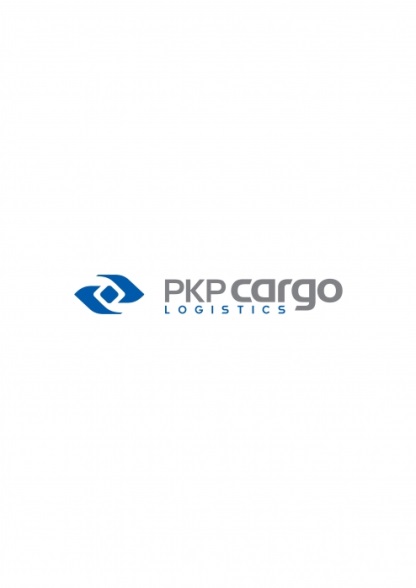 PKP CARGO S.A. Druga co do wielkości firma transportu kolejowego w Unii Europejskiej.Typ transakcji: Pierwsza publiczna emisja akcji (IPO) /PrywatyzacjaFaza, w której wykorzystano VDR: preIPO Due DiligenceWartość emisji:  1,42 mld PLNRok: 2013Cel: Wymiana poufnych informacji pomiędzy Spółką i czołowymi bankami inwestycyjnymi i doradcami prawnymi, w fazie preIPO Due Diligence.Podmioty uczestniczące: Goldman Sachs Group Inc, Morgan Stanley i PKO Bank Polski SA były wspólnie globalnymi Koordynatorami i prowadzącymi Księgę Popytu. IPOPEMA Securities SA, Raiffeisen Centrobank AG i UniCredit SpA również pełniły rolę prowadzącego Księgę Popytu. Zespół Elektrowni Pątnów-Adamów-Konin SA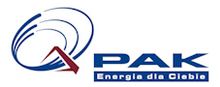 Zintegrowana pionowo grupa energetyczna, produkującą energię  elektryczną z węgla brunatnego.Typ transakcji: Pierwsza publiczna emisja akcji (IPO) /PrywatyzacjaFaza, w której wykorzystano VDR: preIPO Due DiligenceWartość emisji:  681 mln złotychRok: 2012Cel: Kontrolowane udostępnienie dużej  ilości dokumentów źródłowych doradcom (gł. prawnym), na potrzeby przygotowania prospektu emisyjnego.Podmioty uczestniczące: Credit Suisse, ING, JP Morgan i UniCredit prowadzili ofertę jako globalni koordynatorzy,, Espirito Santo, Ipopema, PKO BP i Trigon pełnili role zarządzających księgą popytu.Katowicki Holding Węglowy S.A.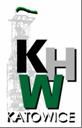 Jeden z największych w Europie i największy w Polsce producent węgla brunatnego. Typ transakcji: Prywatna emisja obligacjiWartość emisji:  1,5 mld PLNRok: 2011Cel: Sprawne i kontrolowane udostępnienie dużej  ilości dokumentów źródłowych doradcom (gł. prawnym), na potrzeby przygotowania dokumentacji emisyjnej.Jastrzębska Spółka Węglowa S.A.Największy producent wysokiej jakości węgla koksowego typu 35 (hard) i znaczący producent koksu w Unii Europejskiej.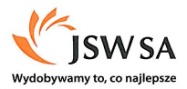 Typ transakcji: Pierwsza publiczna emisja akcji (IPO) /PrywatyzacjaFaza, w której wykorzystano VDR: preIPO Due DiligenceWartość emisji:  5,5 mld PLNRok: 2011Największe IPO w Polsce w roku 2011. Cel: Kontrolowane udostępnienie dużej  ilości dokumentów źródłowych doradcom (gł. prawnym), na potrzeby przygotowania prospektu emisyjnego.Podmioty uczestniczące: Goldman Sachs Group Inc., JPMorgan Chase & Co., Citigroup Inc. (C) I UniCredit SpA były wspólnie globalnymi Koordynatorami i prowadzącymi Księgę Popytu. PKO Bank Polski SA, Ipopema Securities SA, Societe Generale SA, BRE Bank SA i Wood & Co. pomagały zarządzać procesem IPO.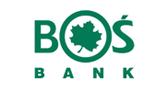 Bank Ochrony Środowiska S.A.Jeden z 20 największych banków w Polsce, specjalizuje się we wspieraniu projektów i działań na rzecz ochrony środowiska.Typ transakcji: SPO Wartość emisji:  227,5 mln PLNRok: 2011/2012„Aplikacja okazała się idealnym rozwiązaniem przy pracach nad przygotowaniem prospektu, ponieważ dostęp do repozytorium dokumentów mogło mieć kilkanaście osób jednocześnie, przy zachowaniu najwyższych standardów bezpieczeństwa wymaganych przy pracy nad poufną dokumentacją.” Stanisław Kolasiński, Wiceprezes Zarządu, BOŚ S.A.